September 2019—As we prepare to celebrate ‘Labor Day’—let us remember that all we do, even the most mundane tasks—can begin with a “calling on God” to bless the “work” of our hands. We need God’s help in all we do, so we do our best and leave the rest up to God.September 2019—As we prepare to celebrate ‘Labor Day’—let us remember that all we do, even the most mundane tasks—can begin with a “calling on God” to bless the “work” of our hands. We need God’s help in all we do, so we do our best and leave the rest up to God.September 2019—As we prepare to celebrate ‘Labor Day’—let us remember that all we do, even the most mundane tasks—can begin with a “calling on God” to bless the “work” of our hands. We need God’s help in all we do, so we do our best and leave the rest up to God.September 2019—As we prepare to celebrate ‘Labor Day’—let us remember that all we do, even the most mundane tasks—can begin with a “calling on God” to bless the “work” of our hands. We need God’s help in all we do, so we do our best and leave the rest up to God.September 2019—As we prepare to celebrate ‘Labor Day’—let us remember that all we do, even the most mundane tasks—can begin with a “calling on God” to bless the “work” of our hands. We need God’s help in all we do, so we do our best and leave the rest up to God.September 2019—As we prepare to celebrate ‘Labor Day’—let us remember that all we do, even the most mundane tasks—can begin with a “calling on God” to bless the “work” of our hands. We need God’s help in all we do, so we do our best and leave the rest up to God.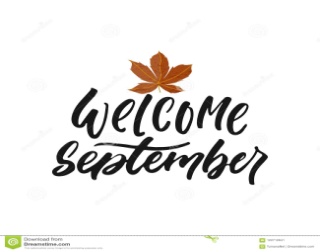 SundayMondayTuesdayWednesdayThursdayFridaySaturday123456722nd Sunday in Ordinary TimeJesus, You invite all to your love.  Help me to respond with an open heart.Labor DayLord, bless the tasks that I must do today.  Help all those who desire honest work to find employment.St. Gregory the Great Jesus, bless all the teachers and children that are returning to school today.Help to include all I encounter today with my interest and care.Help me to extend a smile to those who cross my path today.Jesus, you tell me over and over, “Do not be afraid”—Help me in my needs and concerns.Jesus, clothe me with your care and love today.  Sometimes, I can feel so alone. I need you.Today, Jesus, help me to be grateful for the little things I usually take for granted.891011121314Birthday of Mary23 rd Sunday in Ordinary TimeMary, I open my heart to love you more. Show me that you are my mother.St. Peter ClaverJesus, lead me today to rest in You.  I hand you all my concerns and worries.Everyone wanted to touch Jesus when he walked on earth.  We can touch him now as we speak to him in prayer.A day to remember…today we pray for all.  Many lives were shattered on Sept. 11th---Jesus, give us your healing and peace.Most Holy Name of MaryToday, call upon  Mary to be your helper Say her name with love.St. John ChrysostomLord, put a guard over my lips today.  Help me to say only the good things that people need to hear to help them.Exaltation of the Holy CrossJesus, help me to see my cross as a means to grow closer to you.15161718192021Our Mother of Sorrows24th Sunday in Ordinary TimeMary helps us in our suffering and pain.SS. Cornelius andCyprianJesus, many people are suffering and alone. I pray for them today.St. Robert BelarmineToday I pray for all those who are facing surgery.  May their faith be strengthened.How precious is your Mercy, Lord!  I wait upon you and trust in your care for me.To whom much has been given, much will be required.Thank you for your graces Lord, Help me to nurture them in my life.St. Andrew Kim and the Korean MartyrsToday I pray for all those who are persecuted for their faith.St. MatthewHelp me to be a bit like Matthew, who got up immediately and followed you, Jesus.I want to follow!!2223242526272825th Sunday in Ordinary TimeLord, help me to put you first in my life.  Help me to grow closer to you.St. Padre PioSt. Padre Pio says,“Don’t allow any sadness to dwell in your soul. “Jesus, help me find JOY.Today let my prayer be…O God, come to my assistance!Lord, help me to bear the inconveniences that come my way today.  Give me patience, please!SS. Cosmas and Damian  Jesus, guide the hands of all surgeons today, that they may bring healing to all they touch.St. Vincent de PaulJesus, I so want to grow in my awareness of those who are in need.  Help me to reach our even in small ways.Jesus, help me to trust in your love for me---I am weak and small.  29301234526th Sunday in Ordinary TimeLord, open my eyes this day to see the touches of beauty that surround me.St. JeromeLord, thank you for all the graces that you have given me during this month of September.© Calendarpedia®   www.calendarpedia.com© Calendarpedia®   www.calendarpedia.com© Calendarpedia®   www.calendarpedia.com© Calendarpedia®   www.calendarpedia.com© Calendarpedia®   www.calendarpedia.com© Calendarpedia®   www.calendarpedia.comData provided 'as is' without warranty